July 2, 2018Docket No. A-2018-3002875Utility Code: 1221107CERTIFIEDPAUL NERO CEOINTEGRITY COMMUNICATIONS OF OHIO LLC5711 GRANT AVENUECLEVELAND OH 44105RE: Natural Gas Supplier License Application Dear Mr. Nero:On June 21, 2018, Integrity Communications of Ohio LLC’s application for a Natural Gas Supplier license was accepted for filing and docketed with the Public Utility Commission.  The application was incomplete.  In order for us to complete our analysis of your application, the Energy Industry Group requires answers to the attached question(s).  Please be advised that you are directed to forward the requested information to the Commission within 30 days of receipt of this letter.  Failure to respond may result in the application being denied.  As well, if Integrity Communications of Ohio LLC has decided to withdraw its application, please reply notifying the Commission of such a decision.Please forward the information to the Secretary of the Commission at the address listed below.  When submitting documents, all documents requiring notary stamps must have original signatures.  Please note that some responses may be e-filed to your case, http://www.puc.pa.gov/efiling/default.aspx.   A list of document types allowed to be e-filed can be found at http://www.puc.pa.gov/efiling/DocTypes.aspx.Rosemary Chiavetta, SecretaryPennsylvania Public Utility Commission400 North StreetHarrisburg, PA 17120Your answers should be verified per 52 Pa Code § 1.36.  Accordingly, you must provide the following statement with your responses:I, ________________, hereby state that the facts above set forth are true and correct to the best of my knowledge, information and belief, and that I expect to be able to prove the same at a hearing held in this matter.  I understand that the statements herein are made subject to the penalties of 18 Pa. C.S. § 4904 (relating to unsworn falsification to authorities).The blank should be filled in with the name of the appropriate company representative, and the signature of that representative should follow the statement.In addition, to expedite completion of the application, please also e-mail the information to Jeremy Haring at jharing@pa.gov.  Please direct any questions to Jeremy Haring, Bureau of Technical Utility Services, at jharing@pa.gov (preferred) or (717) 783-6175.  							Sincerely,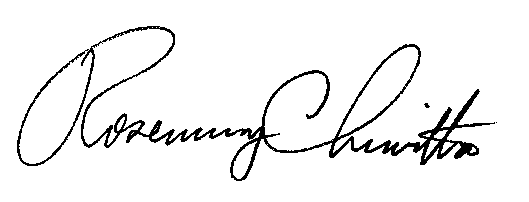 	Rosemary Chiavetta	SecretaryEnclosure Docket No.  A-2018-3002875Integrity Communications of Ohio LLCData Requests1.	Reference Application, Page 4, Identity of Applicant –  The Applicant stated the name of the applicant two different ways on this page. The first was Integrity Energy, TD, d/b/a Integrity Energy and the second was Integrity Communications of Ohio LLC D.B.A. Integrity Energy.  These are not consistent with the Pennsylvania Department of State filing which shows the company’s name as Integrity Communications of Ohio Ltd.  Please provide an updated application page with the appropriate corrections.2.	Reference Application, Section 2.a, Fictitious Name – The Applicant failed to provide its fictitious name registration.  Please provide the missing documentation.  3.	Reference Application, Section 2.b, Formation Documents – The Applicant failed to provide its limited liability company formation documentation.  Please provide the missing documentation.4.	Reference Application, Section 4.a, Present Operations – Applicant indicated it is not currently doing business in PA.  However, we have record of an EGS license being issued at Docket # A-2010-2175245.  Please file an updated Application page with the corrected information or an explanation about the status of that license. 5.	Reference Application, Section 4.d, Proposed Service Area – Applicant failed to provide bonding letters for Philadelphia Gas Works and National Fuel Gas Distribution Corporation.  Please provide the missing documentation.6.	Reference Application, Section 7.b, Financial Fitness – The Applicant failed to provide sufficient documentation to demonstrate financial fitness.  Please provide financial fitness documentation that includes the applicants 2017 financial statement and tax return.7.	Reference Application, Section 7.f, Taxation – The Applicant failed to correctly complete the Tax Certification Statement.Box 1, the Applicant stated the name as Integrity Energy.  This is not consistent with the Pennsylvania Department of State filing which shows the company’s name as Integrity Communications of Ohio Ltd.  Box 2 has Contact Person(s) for Tax Accounts and only a phone number is required.  Applicant also failed to provide a fictitious name, a Corporate Box # or a Revenue ID Number.  Please resubmit a complete Tax Certification Statement.  8.	Reference Application, Section 8.a, Technical Fitness – Applicant failed to provide a license for Pennsylvania, Illinois, Maryland, Texas, Rhode Island, Massachusetts, and Connecticut.  Please provide the missing documentation. 9.	Reference Application, Section 11, Affidavits – The Applicant failed to correctly complete the application’s Affidavits.  The Affidavits were submitted with Integrity Energy as the Name of Applicant.  This is not consistent with the Pennsylvania Department of State filing which shows the company’s name as Integrity Communications of Ohio Ltd.  The Affiant, Paul Nero, is entered as the Applicant.  The Applicant would be Integrity Communications of Ohio Ltd.  Please resubmit a correct Application Affidavit and the Operations Affidavit.  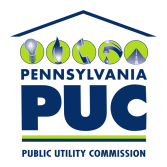 COMMONWEALTH OF PENNSYLVANIAPENNSYLVANIA PUBLIC UTILITY COMMISSION400 NORTH STREET, HARRISBURG, PA 17120IN REPLY PLEASE REFER TO OUR FILE